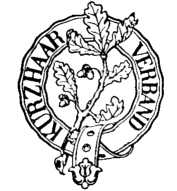 ZuchtschauJK        AKDerbyNennung zurNennung zurNennung zurNennung zurSolms / Alterszuchtx-PrüfungInternationalen KurzhaarDr. Kleemann-Zuchtauslesedes Verbandes/Vereinesdes Verbandes/Vereinesdes Verbandes/VereinesKKVKKVKKVKKVKKVKKVKKVam     27/28.10.2018     27/28.10.2018     27/28.10.2018beiGehlenberg / SurwoldGehlenberg / SurwoldGehlenberg / SurwoldGehlenberg / SurwoldGehlenberg / SurwoldAnhand der Ahnentafel des Hundes sind alle Zeilen lückenlos (möglichst mit Schreibmaschine oder 
Druckschrift) auszufüllen. Unvollständige oder unleserliche Nennungen werden zurückgewiesen.Anhand der Ahnentafel des Hundes sind alle Zeilen lückenlos (möglichst mit Schreibmaschine oder 
Druckschrift) auszufüllen. Unvollständige oder unleserliche Nennungen werden zurückgewiesen.Anhand der Ahnentafel des Hundes sind alle Zeilen lückenlos (möglichst mit Schreibmaschine oder 
Druckschrift) auszufüllen. Unvollständige oder unleserliche Nennungen werden zurückgewiesen.Anhand der Ahnentafel des Hundes sind alle Zeilen lückenlos (möglichst mit Schreibmaschine oder 
Druckschrift) auszufüllen. Unvollständige oder unleserliche Nennungen werden zurückgewiesen.Anhand der Ahnentafel des Hundes sind alle Zeilen lückenlos (möglichst mit Schreibmaschine oder 
Druckschrift) auszufüllen. Unvollständige oder unleserliche Nennungen werden zurückgewiesen.Anhand der Ahnentafel des Hundes sind alle Zeilen lückenlos (möglichst mit Schreibmaschine oder 
Druckschrift) auszufüllen. Unvollständige oder unleserliche Nennungen werden zurückgewiesen.Anhand der Ahnentafel des Hundes sind alle Zeilen lückenlos (möglichst mit Schreibmaschine oder 
Druckschrift) auszufüllen. Unvollständige oder unleserliche Nennungen werden zurückgewiesen.Anhand der Ahnentafel des Hundes sind alle Zeilen lückenlos (möglichst mit Schreibmaschine oder 
Druckschrift) auszufüllen. Unvollständige oder unleserliche Nennungen werden zurückgewiesen.Anhand der Ahnentafel des Hundes sind alle Zeilen lückenlos (möglichst mit Schreibmaschine oder 
Druckschrift) auszufüllen. Unvollständige oder unleserliche Nennungen werden zurückgewiesen.Anhand der Ahnentafel des Hundes sind alle Zeilen lückenlos (möglichst mit Schreibmaschine oder 
Druckschrift) auszufüllen. Unvollständige oder unleserliche Nennungen werden zurückgewiesen.Anhand der Ahnentafel des Hundes sind alle Zeilen lückenlos (möglichst mit Schreibmaschine oder 
Druckschrift) auszufüllen. Unvollständige oder unleserliche Nennungen werden zurückgewiesen.Anhand der Ahnentafel des Hundes sind alle Zeilen lückenlos (möglichst mit Schreibmaschine oder 
Druckschrift) auszufüllen. Unvollständige oder unleserliche Nennungen werden zurückgewiesen.Anhand der Ahnentafel des Hundes sind alle Zeilen lückenlos (möglichst mit Schreibmaschine oder 
Druckschrift) auszufüllen. Unvollständige oder unleserliche Nennungen werden zurückgewiesen.Anhand der Ahnentafel des Hundes sind alle Zeilen lückenlos (möglichst mit Schreibmaschine oder 
Druckschrift) auszufüllen. Unvollständige oder unleserliche Nennungen werden zurückgewiesen.Anhand der Ahnentafel des Hundes sind alle Zeilen lückenlos (möglichst mit Schreibmaschine oder 
Druckschrift) auszufüllen. Unvollständige oder unleserliche Nennungen werden zurückgewiesen.Anhand der Ahnentafel des Hundes sind alle Zeilen lückenlos (möglichst mit Schreibmaschine oder 
Druckschrift) auszufüllen. Unvollständige oder unleserliche Nennungen werden zurückgewiesen.Anhand der Ahnentafel des Hundes sind alle Zeilen lückenlos (möglichst mit Schreibmaschine oder 
Druckschrift) auszufüllen. Unvollständige oder unleserliche Nennungen werden zurückgewiesen.Anhand der Ahnentafel des Hundes sind alle Zeilen lückenlos (möglichst mit Schreibmaschine oder 
Druckschrift) auszufüllen. Unvollständige oder unleserliche Nennungen werden zurückgewiesen.Anhand der Ahnentafel des Hundes sind alle Zeilen lückenlos (möglichst mit Schreibmaschine oder 
Druckschrift) auszufüllen. Unvollständige oder unleserliche Nennungen werden zurückgewiesen.Anhand der Ahnentafel des Hundes sind alle Zeilen lückenlos (möglichst mit Schreibmaschine oder 
Druckschrift) auszufüllen. Unvollständige oder unleserliche Nennungen werden zurückgewiesen.Anhand der Ahnentafel des Hundes sind alle Zeilen lückenlos (möglichst mit Schreibmaschine oder 
Druckschrift) auszufüllen. Unvollständige oder unleserliche Nennungen werden zurückgewiesen.Anhand der Ahnentafel des Hundes sind alle Zeilen lückenlos (möglichst mit Schreibmaschine oder 
Druckschrift) auszufüllen. Unvollständige oder unleserliche Nennungen werden zurückgewiesen.Name des Hundes:Name des Hundes:Rasse:Rasse:Bracco ItalianoBracco ItalianoBracco Italiano
Zuchtbuch-Nr. Hundes:
Zuchtbuch-Nr. Hundes:DGStB.DGStB.DGStB.Geschlecht:Geschlecht:Farbe:Gewölft am:Gewölft am:Chip-Nr. Chip-Nr. Abstammung:  aus (Mutter)  aus (Mutter)  aus (Mutter)  aus (Mutter)  aus (Mutter)  aus (Mutter)Rasse:Rasse:Bracco ItalianoBracco ItalianoBracco ItalianoAbstammung:  Zuchtbuch-Nr.  Zuchtbuch-Nr.  Zuchtbuch-Nr.  Zuchtbuch-Nr.  Zuchtbuch-Nr.  Zuchtbuch-Nr.DGStB.DGStB.DGStB.DGStB.Abstammung:  nach (Vater)  nach (Vater)  nach (Vater)  nach (Vater)  nach (Vater)  nach (Vater)Rasse:Rasse:Bracco ItalianoBracco ItalianoBracco ItalianoAbstammung:  Zuchtbuch-Nr.  Zuchtbuch-Nr.  Zuchtbuch-Nr.  Zuchtbuch-Nr.  Zuchtbuch-Nr.  Zuchtbuch-Nr.DGStB.DGStB.DGStB.DGStB.Züchter (nebst Wohnort):Züchter (nebst Wohnort):Züchter (nebst Wohnort):Züchter (nebst Wohnort):Eigentümer (nebst Adresse):Eigentümer (nebst Adresse):Eigentümer (nebst Adresse):Eigentümer (nebst Adresse):Eigentümer (nebst Adresse):Telefon:Telefon:Telefon:Führer (nebst Adresse):Führer (nebst Adresse):Führer (nebst Adresse):E-Mail:E-Mail:Telefon:Telefon:Telefon:Jagdscheininhaber:   ja      nein  Jagdscheininhaber:   ja      nein  Jagdscheininhaber:   ja      nein  Jagdscheininhaber:   ja      nein  Jagdscheininhaber:   ja      nein  Jagdscheininhaber:   ja      nein  Jagdscheininhaber:   ja      nein  Jagdscheininhaber:   ja      nein    Formwert (Zuchtschau):  Formwert (Zuchtschau):  Formwert (Zuchtschau):  Formwert (Zuchtschau):  Formwert (Zuchtschau):  Formwert (Zuchtschau):Frühere Leistungspreise auf Prüfungen:Frühere Leistungspreise auf Prüfungen:Frühere Leistungspreise auf Prüfungen:Frühere Leistungspreise auf Prüfungen:Frühere Leistungspreise auf Prüfungen:Frühere Leistungspreise auf Prüfungen:Frühere Leistungspreise auf Prüfungen:Frühere Leistungspreise auf Prüfungen:Frühere Leistungspreise auf Prüfungen:Hund ist bereits im Fach "Stöbern hinter der Ente" geprüft:   ja    nein  (Nachweis beifügen)Hund ist bereits im Fach "Stöbern hinter der Ente" geprüft:   ja    nein  (Nachweis beifügen)Hund ist bereits im Fach "Stöbern hinter der Ente" geprüft:   ja    nein  (Nachweis beifügen)Hund ist bereits im Fach "Stöbern hinter der Ente" geprüft:   ja    nein  (Nachweis beifügen)Hund ist bereits im Fach "Stöbern hinter der Ente" geprüft:   ja    nein  (Nachweis beifügen)Hund ist bereits im Fach "Stöbern hinter der Ente" geprüft:   ja    nein  (Nachweis beifügen)Hund ist bereits im Fach "Stöbern hinter der Ente" geprüft:   ja    nein  (Nachweis beifügen)Hund ist bereits im Fach "Stöbern hinter der Ente" geprüft:   ja    nein  (Nachweis beifügen)Hund ist bereits im Fach "Stöbern hinter der Ente" geprüft:   ja    nein  (Nachweis beifügen)Hund ist bereits im Fach "Stöbern hinter der Ente" geprüft:   ja    nein  (Nachweis beifügen)Hund ist bereits im Fach "Stöbern hinter der Ente" geprüft:   ja    nein  (Nachweis beifügen)Hund ist bereits im Fach "Stöbern hinter der Ente" geprüft:   ja    nein  (Nachweis beifügen)Hund ist bereits im Fach "Stöbern hinter der Ente" geprüft:   ja    nein  (Nachweis beifügen)Hund ist bereits im Fach "Stöbern hinter der Ente" geprüft:   ja    nein  (Nachweis beifügen)Hund ist bereits im Fach "Stöbern hinter der Ente" geprüft:   ja    nein  (Nachweis beifügen)Hund ist bereits im Fach "Stöbern hinter der Ente" geprüft:   ja    nein  (Nachweis beifügen)Hund ist bereits im Fach "Stöbern hinter der Ente" geprüft:   ja    nein  (Nachweis beifügen)Hund ist bereits im Fach "Stöbern hinter der Ente" geprüft:   ja    nein  (Nachweis beifügen)Hund ist bereits im Fach "Stöbern hinter der Ente" geprüft:   ja    nein  (Nachweis beifügen)Hund ist bereits im Fach "Stöbern hinter der Ente" geprüft:   ja    nein  (Nachweis beifügen)Welchem DK-Klub gehört der Eigentümer als Mitglied an?Welchem DK-Klub gehört der Eigentümer als Mitglied an?Welchem DK-Klub gehört der Eigentümer als Mitglied an?Welchem DK-Klub gehört der Eigentümer als Mitglied an?Welchem DK-Klub gehört der Eigentümer als Mitglied an?Welchem DK-Klub gehört der Eigentümer als Mitglied an?Welchem DK-Klub gehört der Eigentümer als Mitglied an?Welchem DK-Klub gehört der Eigentümer als Mitglied an?Welchem DK-Klub gehört der Eigentümer als Mitglied an?Welchem DK-Klub gehört der Eigentümer als Mitglied an?Welchem DK-Klub gehört der Eigentümer als Mitglied an?Welchem DK-Klub gehört der Eigentümer als Mitglied an?Welchem DK-Klub gehört der Eigentümer als Mitglied an?Welchem DK-Klub gehört der Eigentümer als Mitglied an?Welchem DK-Klub gehört der Eigentümer als Mitglied an?Welchem DK-Klub gehört der Eigentümer als Mitglied an?Welchem DK-Klub gehört der Eigentümer als Mitglied an?Welchem DK-Klub gehört der Eigentümer als Mitglied an?Welchem DK-Klub gehört der Eigentümer als Mitglied an?Welchem DK-Klub gehört der Eigentümer als Mitglied an?Welchem DK-Klub gehört der Eigentümer als Mitglied an?Welchem DK-Klub gehört der Eigentümer als Mitglied an?Mit seiner Unterschrift erklärt der Anmeldende, auch im Namen des Führers, Züchters oder Eigentümers, sofern diese nicht mit dem Anmeldenden identisch sind, dass er mit der Aufnahme seiner Daten (Name und Anschrift)  sowie der des Hundes in die EDV-Systeme des DK-Verbandes und des JGHV, sowie deren Veröffentlichung in öffentlich zugänglichen Publikationen einverstanden ist.
Der Anmeldende versichert ebenfalls, dass für den gemeldeten Hund eine Haftpflichtversicherung besteht.Mit seiner Unterschrift erklärt der Anmeldende, auch im Namen des Führers, Züchters oder Eigentümers, sofern diese nicht mit dem Anmeldenden identisch sind, dass er mit der Aufnahme seiner Daten (Name und Anschrift)  sowie der des Hundes in die EDV-Systeme des DK-Verbandes und des JGHV, sowie deren Veröffentlichung in öffentlich zugänglichen Publikationen einverstanden ist.
Der Anmeldende versichert ebenfalls, dass für den gemeldeten Hund eine Haftpflichtversicherung besteht.Mit seiner Unterschrift erklärt der Anmeldende, auch im Namen des Führers, Züchters oder Eigentümers, sofern diese nicht mit dem Anmeldenden identisch sind, dass er mit der Aufnahme seiner Daten (Name und Anschrift)  sowie der des Hundes in die EDV-Systeme des DK-Verbandes und des JGHV, sowie deren Veröffentlichung in öffentlich zugänglichen Publikationen einverstanden ist.
Der Anmeldende versichert ebenfalls, dass für den gemeldeten Hund eine Haftpflichtversicherung besteht.Mit seiner Unterschrift erklärt der Anmeldende, auch im Namen des Führers, Züchters oder Eigentümers, sofern diese nicht mit dem Anmeldenden identisch sind, dass er mit der Aufnahme seiner Daten (Name und Anschrift)  sowie der des Hundes in die EDV-Systeme des DK-Verbandes und des JGHV, sowie deren Veröffentlichung in öffentlich zugänglichen Publikationen einverstanden ist.
Der Anmeldende versichert ebenfalls, dass für den gemeldeten Hund eine Haftpflichtversicherung besteht.Mit seiner Unterschrift erklärt der Anmeldende, auch im Namen des Führers, Züchters oder Eigentümers, sofern diese nicht mit dem Anmeldenden identisch sind, dass er mit der Aufnahme seiner Daten (Name und Anschrift)  sowie der des Hundes in die EDV-Systeme des DK-Verbandes und des JGHV, sowie deren Veröffentlichung in öffentlich zugänglichen Publikationen einverstanden ist.
Der Anmeldende versichert ebenfalls, dass für den gemeldeten Hund eine Haftpflichtversicherung besteht.Mit seiner Unterschrift erklärt der Anmeldende, auch im Namen des Führers, Züchters oder Eigentümers, sofern diese nicht mit dem Anmeldenden identisch sind, dass er mit der Aufnahme seiner Daten (Name und Anschrift)  sowie der des Hundes in die EDV-Systeme des DK-Verbandes und des JGHV, sowie deren Veröffentlichung in öffentlich zugänglichen Publikationen einverstanden ist.
Der Anmeldende versichert ebenfalls, dass für den gemeldeten Hund eine Haftpflichtversicherung besteht.Mit seiner Unterschrift erklärt der Anmeldende, auch im Namen des Führers, Züchters oder Eigentümers, sofern diese nicht mit dem Anmeldenden identisch sind, dass er mit der Aufnahme seiner Daten (Name und Anschrift)  sowie der des Hundes in die EDV-Systeme des DK-Verbandes und des JGHV, sowie deren Veröffentlichung in öffentlich zugänglichen Publikationen einverstanden ist.
Der Anmeldende versichert ebenfalls, dass für den gemeldeten Hund eine Haftpflichtversicherung besteht.Mit seiner Unterschrift erklärt der Anmeldende, auch im Namen des Führers, Züchters oder Eigentümers, sofern diese nicht mit dem Anmeldenden identisch sind, dass er mit der Aufnahme seiner Daten (Name und Anschrift)  sowie der des Hundes in die EDV-Systeme des DK-Verbandes und des JGHV, sowie deren Veröffentlichung in öffentlich zugänglichen Publikationen einverstanden ist.
Der Anmeldende versichert ebenfalls, dass für den gemeldeten Hund eine Haftpflichtversicherung besteht.Mit seiner Unterschrift erklärt der Anmeldende, auch im Namen des Führers, Züchters oder Eigentümers, sofern diese nicht mit dem Anmeldenden identisch sind, dass er mit der Aufnahme seiner Daten (Name und Anschrift)  sowie der des Hundes in die EDV-Systeme des DK-Verbandes und des JGHV, sowie deren Veröffentlichung in öffentlich zugänglichen Publikationen einverstanden ist.
Der Anmeldende versichert ebenfalls, dass für den gemeldeten Hund eine Haftpflichtversicherung besteht.Mit seiner Unterschrift erklärt der Anmeldende, auch im Namen des Führers, Züchters oder Eigentümers, sofern diese nicht mit dem Anmeldenden identisch sind, dass er mit der Aufnahme seiner Daten (Name und Anschrift)  sowie der des Hundes in die EDV-Systeme des DK-Verbandes und des JGHV, sowie deren Veröffentlichung in öffentlich zugänglichen Publikationen einverstanden ist.
Der Anmeldende versichert ebenfalls, dass für den gemeldeten Hund eine Haftpflichtversicherung besteht.Mit seiner Unterschrift erklärt der Anmeldende, auch im Namen des Führers, Züchters oder Eigentümers, sofern diese nicht mit dem Anmeldenden identisch sind, dass er mit der Aufnahme seiner Daten (Name und Anschrift)  sowie der des Hundes in die EDV-Systeme des DK-Verbandes und des JGHV, sowie deren Veröffentlichung in öffentlich zugänglichen Publikationen einverstanden ist.
Der Anmeldende versichert ebenfalls, dass für den gemeldeten Hund eine Haftpflichtversicherung besteht.Mit seiner Unterschrift erklärt der Anmeldende, auch im Namen des Führers, Züchters oder Eigentümers, sofern diese nicht mit dem Anmeldenden identisch sind, dass er mit der Aufnahme seiner Daten (Name und Anschrift)  sowie der des Hundes in die EDV-Systeme des DK-Verbandes und des JGHV, sowie deren Veröffentlichung in öffentlich zugänglichen Publikationen einverstanden ist.
Der Anmeldende versichert ebenfalls, dass für den gemeldeten Hund eine Haftpflichtversicherung besteht.Mit seiner Unterschrift erklärt der Anmeldende, auch im Namen des Führers, Züchters oder Eigentümers, sofern diese nicht mit dem Anmeldenden identisch sind, dass er mit der Aufnahme seiner Daten (Name und Anschrift)  sowie der des Hundes in die EDV-Systeme des DK-Verbandes und des JGHV, sowie deren Veröffentlichung in öffentlich zugänglichen Publikationen einverstanden ist.
Der Anmeldende versichert ebenfalls, dass für den gemeldeten Hund eine Haftpflichtversicherung besteht.Mit seiner Unterschrift erklärt der Anmeldende, auch im Namen des Führers, Züchters oder Eigentümers, sofern diese nicht mit dem Anmeldenden identisch sind, dass er mit der Aufnahme seiner Daten (Name und Anschrift)  sowie der des Hundes in die EDV-Systeme des DK-Verbandes und des JGHV, sowie deren Veröffentlichung in öffentlich zugänglichen Publikationen einverstanden ist.
Der Anmeldende versichert ebenfalls, dass für den gemeldeten Hund eine Haftpflichtversicherung besteht.Mit seiner Unterschrift erklärt der Anmeldende, auch im Namen des Führers, Züchters oder Eigentümers, sofern diese nicht mit dem Anmeldenden identisch sind, dass er mit der Aufnahme seiner Daten (Name und Anschrift)  sowie der des Hundes in die EDV-Systeme des DK-Verbandes und des JGHV, sowie deren Veröffentlichung in öffentlich zugänglichen Publikationen einverstanden ist.
Der Anmeldende versichert ebenfalls, dass für den gemeldeten Hund eine Haftpflichtversicherung besteht.Mit seiner Unterschrift erklärt der Anmeldende, auch im Namen des Führers, Züchters oder Eigentümers, sofern diese nicht mit dem Anmeldenden identisch sind, dass er mit der Aufnahme seiner Daten (Name und Anschrift)  sowie der des Hundes in die EDV-Systeme des DK-Verbandes und des JGHV, sowie deren Veröffentlichung in öffentlich zugänglichen Publikationen einverstanden ist.
Der Anmeldende versichert ebenfalls, dass für den gemeldeten Hund eine Haftpflichtversicherung besteht.Mit seiner Unterschrift erklärt der Anmeldende, auch im Namen des Führers, Züchters oder Eigentümers, sofern diese nicht mit dem Anmeldenden identisch sind, dass er mit der Aufnahme seiner Daten (Name und Anschrift)  sowie der des Hundes in die EDV-Systeme des DK-Verbandes und des JGHV, sowie deren Veröffentlichung in öffentlich zugänglichen Publikationen einverstanden ist.
Der Anmeldende versichert ebenfalls, dass für den gemeldeten Hund eine Haftpflichtversicherung besteht.Mit seiner Unterschrift erklärt der Anmeldende, auch im Namen des Führers, Züchters oder Eigentümers, sofern diese nicht mit dem Anmeldenden identisch sind, dass er mit der Aufnahme seiner Daten (Name und Anschrift)  sowie der des Hundes in die EDV-Systeme des DK-Verbandes und des JGHV, sowie deren Veröffentlichung in öffentlich zugänglichen Publikationen einverstanden ist.
Der Anmeldende versichert ebenfalls, dass für den gemeldeten Hund eine Haftpflichtversicherung besteht.Mit seiner Unterschrift erklärt der Anmeldende, auch im Namen des Führers, Züchters oder Eigentümers, sofern diese nicht mit dem Anmeldenden identisch sind, dass er mit der Aufnahme seiner Daten (Name und Anschrift)  sowie der des Hundes in die EDV-Systeme des DK-Verbandes und des JGHV, sowie deren Veröffentlichung in öffentlich zugänglichen Publikationen einverstanden ist.
Der Anmeldende versichert ebenfalls, dass für den gemeldeten Hund eine Haftpflichtversicherung besteht.Mit seiner Unterschrift erklärt der Anmeldende, auch im Namen des Führers, Züchters oder Eigentümers, sofern diese nicht mit dem Anmeldenden identisch sind, dass er mit der Aufnahme seiner Daten (Name und Anschrift)  sowie der des Hundes in die EDV-Systeme des DK-Verbandes und des JGHV, sowie deren Veröffentlichung in öffentlich zugänglichen Publikationen einverstanden ist.
Der Anmeldende versichert ebenfalls, dass für den gemeldeten Hund eine Haftpflichtversicherung besteht.Mit seiner Unterschrift erklärt der Anmeldende, auch im Namen des Führers, Züchters oder Eigentümers, sofern diese nicht mit dem Anmeldenden identisch sind, dass er mit der Aufnahme seiner Daten (Name und Anschrift)  sowie der des Hundes in die EDV-Systeme des DK-Verbandes und des JGHV, sowie deren Veröffentlichung in öffentlich zugänglichen Publikationen einverstanden ist.
Der Anmeldende versichert ebenfalls, dass für den gemeldeten Hund eine Haftpflichtversicherung besteht.Mit seiner Unterschrift erklärt der Anmeldende, auch im Namen des Führers, Züchters oder Eigentümers, sofern diese nicht mit dem Anmeldenden identisch sind, dass er mit der Aufnahme seiner Daten (Name und Anschrift)  sowie der des Hundes in die EDV-Systeme des DK-Verbandes und des JGHV, sowie deren Veröffentlichung in öffentlich zugänglichen Publikationen einverstanden ist.
Der Anmeldende versichert ebenfalls, dass für den gemeldeten Hund eine Haftpflichtversicherung besteht.Ort und Datum:Ort und Datum:Ort und Datum:Ort und Datum:Ort und Datum:Ort und Datum:Ort und Datum:Ort und Datum:Ort und Datum:Ort und Datum:Ort und Datum:Unterschrift des Anmeldenden:Unterschrift des Anmeldenden:Unterschrift des Anmeldenden:Unterschrift des Anmeldenden:Unterschrift des Anmeldenden:Unterschrift des Anmeldenden:Unterschrift des Anmeldenden:Unterschrift des Anmeldenden:Unterschrift des Anmeldenden: